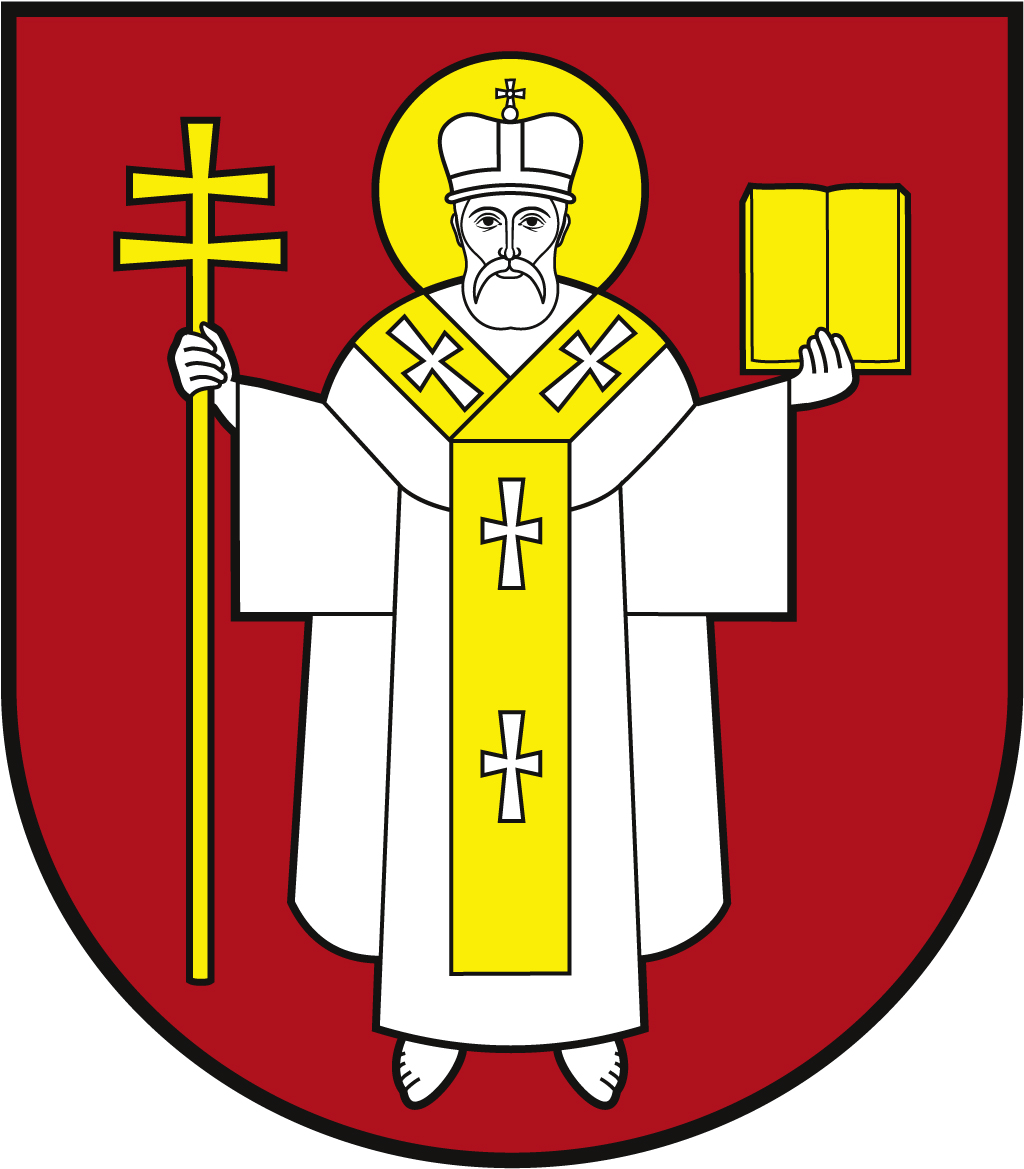 ЛУЦЬКА МІСЬКА РАДАВИКОНАВЧИЙ КОМІТЕТ ЛУЦЬКА МІСЬКА РАДАВИКОНАВЧИЙ КОМІТЕТ ЛУЦЬКА МІСЬКА РАДАВИКОНАВЧИЙ КОМІТЕТ Інформаційна карткаНадання щорічної допомоги на оздоровлення особам з інвалідністю та дітям з інвалідністю, постраждалим внаслідок дії вибухонебезпечних предметівІнформаційна карткаНадання щорічної допомоги на оздоровлення особам з інвалідністю та дітям з інвалідністю, постраждалим внаслідок дії вибухонебезпечних предметів02264ІК-74/11/48ІП1.Орган, що надає послугуОрган, що надає послугуДепартамент соціальної політики Луцької міської радиДепартамент соціальної політики Луцької міської ради2.Місце подання документів та отримання результату послугиМісце подання документів та отримання результату послуги1.Департамент «Центр надання адміністративних послуг у місті Луцьку», вул. Лесі Українки, 35, м. Луцьк, тел. (0332) 777 888http://www.lutskrada.gov.ua/ e-mail: cnap@lutskrada.gov.uaПонеділок, середа: 08.00 - 16.00Вівторок:                 09.00 - 20.00Четвер:                    09.00 - 18.00П’ятниця, субота:  08.00 — 15.002.Філія 1 департаменту ЦНАПпр-т Соборності, 18, м. Луцьк, тел. (0332) 787 771Понеділок – четвер:	08.00 – 13.00; 13.45 – 17.00П’ятниця:                  08.00 – 13.00; 13.45 – 15.453.Філія 2 департаменту ЦНАПвул. Ковельська, 53, м. Луцьк, тел. (0332) 787 772Понеділок – четвер:	08.00 – 13.00; 13.45 – 17.00П’ятниця:                  08.00 – 13.00; 13.45 – 15.454.Віддалені робочі місця департаменту ЦНАП:- с. Жидичин, вул. Данила Галицького, 12   Вівторок: 		08.30 – 13.00; 13.45 – 17.30- с. Прилуцьке, вул. Ківерцівська, 35а,   Четвер: 		08.30 – 13.00; 13.45 – 17.30- с. Боголюби, вул. 40 років Перемоги, 57   Середа: 		08.30 – 13.00; 13.45 – 17.30- с. Забороль, вул. Володимирська, 34а   Понеділок: 		08.30 – 13.00; 13.45 – 17.30- с. Княгининок, вул. Соборна, 77   Вівторок: 		08.30 – 13.00; 13.45 – 17.305. Департамент соціальної політики пр-т Волі, 4а, каб.110, тел. (0332) 281 000, (0332) 284 161e-mail: dsp@lutskrada.gov.ua, www.social.lutsk.uaПонеділок-четвер   08.30-17.30П'ятниця                  08.30-16.15Обідня перерва       13.00-13.456.Філія №1: пр. Соборності, 18, тел. (0332) 774 471Понеділок-четвер   08.30-17.30П'ятниця                  08.30-16.15Обідня перерва       13.00- 13.457.Філія №2: вул. Бенделіані, 7, тел. (0332) 265 961Понеділок-четвер   08.30-17.30П'ятниця                  08.30-16.15Обідня перерва       13.00-13.458.с.Прилуцьке, вул. Ківерцівська, 35а (для мешканців сіл Прилуцьке, Жабка, Сапогове,  Дачне)Четвер:                    08.30-17.30   Обідня перерва       13.00-13.459.с.Жидичин: вул. Данила Галицького, 12 (для мешканців сіл Жидичин, Кульчин, Липляни, Озерце, Клепачів, Небіжка)Вівторок                 08.30-17.30Обідня перерва      13.00- 13.4510.с.Забороль: вул. Володимирська, 34а (для мешканців сіл Забороль, Антонівка, Великий Омеляник, Охотин, Всеволодівка, Олександрівка, Одеради, Городок, Сьомаки, Шепель, Заболотці)Понеділок              08.30-17.30Обідня перерва      13.00- 13.4511.с.Боголюби: вул. 40 років Перемоги, 57 (для мешканців сіл Боголюби, Богушівка, Тарасове, Іванчиці, Озденіж)Середа                   08.30-17.30Обідня перерва     13.00-13.4512.с.Княгининок: вул. Соборна, 77 (для мешканців сіл Брище, Княгининок, Зміїнець, Милуші, Милушин, Моташівка, Сирники, Буків, Рокині)П'ятниця                 08.30-16.30Обідня перерва      13.00-13.451.Департамент «Центр надання адміністративних послуг у місті Луцьку», вул. Лесі Українки, 35, м. Луцьк, тел. (0332) 777 888http://www.lutskrada.gov.ua/ e-mail: cnap@lutskrada.gov.uaПонеділок, середа: 08.00 - 16.00Вівторок:                 09.00 - 20.00Четвер:                    09.00 - 18.00П’ятниця, субота:  08.00 — 15.002.Філія 1 департаменту ЦНАПпр-т Соборності, 18, м. Луцьк, тел. (0332) 787 771Понеділок – четвер:	08.00 – 13.00; 13.45 – 17.00П’ятниця:                  08.00 – 13.00; 13.45 – 15.453.Філія 2 департаменту ЦНАПвул. Ковельська, 53, м. Луцьк, тел. (0332) 787 772Понеділок – четвер:	08.00 – 13.00; 13.45 – 17.00П’ятниця:                  08.00 – 13.00; 13.45 – 15.454.Віддалені робочі місця департаменту ЦНАП:- с. Жидичин, вул. Данила Галицького, 12   Вівторок: 		08.30 – 13.00; 13.45 – 17.30- с. Прилуцьке, вул. Ківерцівська, 35а,   Четвер: 		08.30 – 13.00; 13.45 – 17.30- с. Боголюби, вул. 40 років Перемоги, 57   Середа: 		08.30 – 13.00; 13.45 – 17.30- с. Забороль, вул. Володимирська, 34а   Понеділок: 		08.30 – 13.00; 13.45 – 17.30- с. Княгининок, вул. Соборна, 77   Вівторок: 		08.30 – 13.00; 13.45 – 17.305. Департамент соціальної політики пр-т Волі, 4а, каб.110, тел. (0332) 281 000, (0332) 284 161e-mail: dsp@lutskrada.gov.ua, www.social.lutsk.uaПонеділок-четвер   08.30-17.30П'ятниця                  08.30-16.15Обідня перерва       13.00-13.456.Філія №1: пр. Соборності, 18, тел. (0332) 774 471Понеділок-четвер   08.30-17.30П'ятниця                  08.30-16.15Обідня перерва       13.00- 13.457.Філія №2: вул. Бенделіані, 7, тел. (0332) 265 961Понеділок-четвер   08.30-17.30П'ятниця                  08.30-16.15Обідня перерва       13.00-13.458.с.Прилуцьке, вул. Ківерцівська, 35а (для мешканців сіл Прилуцьке, Жабка, Сапогове,  Дачне)Четвер:                    08.30-17.30   Обідня перерва       13.00-13.459.с.Жидичин: вул. Данила Галицького, 12 (для мешканців сіл Жидичин, Кульчин, Липляни, Озерце, Клепачів, Небіжка)Вівторок                 08.30-17.30Обідня перерва      13.00- 13.4510.с.Забороль: вул. Володимирська, 34а (для мешканців сіл Забороль, Антонівка, Великий Омеляник, Охотин, Всеволодівка, Олександрівка, Одеради, Городок, Сьомаки, Шепель, Заболотці)Понеділок              08.30-17.30Обідня перерва      13.00- 13.4511.с.Боголюби: вул. 40 років Перемоги, 57 (для мешканців сіл Боголюби, Богушівка, Тарасове, Іванчиці, Озденіж)Середа                   08.30-17.30Обідня перерва     13.00-13.4512.с.Княгининок: вул. Соборна, 77 (для мешканців сіл Брище, Княгининок, Зміїнець, Милуші, Милушин, Моташівка, Сирники, Буків, Рокині)П'ятниця                 08.30-16.30Обідня перерва      13.00-13.453.Перелік документів, необхідних для надання послуги та вимоги до них Перелік документів, необхідних для надання послуги та вимоги до них 1.Заява (рекомендовано формуляр 01).2.Паспорт громадянина України/тимчасове посвідчення громадянина України/посвідка на постійне проживання/посвідка на тимчасове проживання/посвідчення біженця (оригінал і копія). У разі пред’явлення постраждалою особою паспорта громадянина України у формі електронного відображення інформації, що міститься у паспорті громадянина України у формі картки, оформленому засобами Єдиного державного демографічного реєстру, разом з унікальним електронним ідентифікатором (QR-кодом, штрих-кодом, цифровим кодом), а також інформації про місце проживання (за наявності) копія такого документа не подається;3.Для дітей віком до 14 років - свідоцтво про народження дитини (оригінал та копія) або за технічної можливості е-свідоцтво про народження (відображення в електронному вигляді інформації, що міститься у свідоцтві про народження, виготовленому на паперовому бланку), що подається засобами Єдиного державного веб-порталу електронних послуг “Портал Дія”;4.Реєстраційний номер облікової картки платника податків (оригінал та копія) або серію (за наявності) та номер паспорта громадянина України (для фізичних осіб, які через свої релігійні переконання відмовляються від прийняття реєстраційного номера облікової картки платника податків та повідомили про це відповідний контролюючий орган і мають відмітку у паспорті) або за технічної можливості дані про реєстраційний номер облікової картки платника податків заявника через засоби Порталу Дія, або дані про реєстраційний номер облікової картки платника податків з Державного реєстру фізичних осіб - платників податків, внесені до паспорта громадянина України або свідоцтва про народження;5.Документ, що підтверджує встановлення над дитиною-сиротою, дитиною, позбавленою батьківського піклування, опіки, піклування / влаштування таких дітей на цілодобове перебування до закладів різних типів, форм власності та підпорядкування / влаштування дитини-сироти, дитини, позбавленої батьківського піклування, в прийомну сім’ю, дитячий будинок сімейного типу;6.Довідка медико-соціальної експертної комісії про групу і причину інвалідності (особам віком від 18 років) або висновок лікарсько-консультативної комісії закладу охорони здоров’я про встановлення категорії “дитина з інвалідністю” (дітям віком до 18 років) (оригінал та копія). 7.Заява про перерахування коштів щорічної допомоги на оздоровлення із зазначенням рахунка в установі банку.Призначення допомоги на оздоровлення проводиться на підставі заяви, поданої постраждалою особою або її законним представником до 15 жовтня поточного року за зареєстрованим або фактичним місцем проживання.Якщо постраждала особа має право на допомогу на оздоровлення згідно із Законом України “Про протимінну діяльність в Україні” і одночасно згідно з іншим нормативно-правовим актом допомога на оздоровлення призначається лише за одним з них за вибором такої особи.Допомога на оздоровлення виплачується постраждалій особі, якщо вона протягом поточного року не отримувала безоплатну санаторно-курортну путівку/путівку на оздоровлення/будь-яку грошову компенсацію замість санаторно-курортної путівки/компенсацію вартості самостійного санаторно-курортного лікування/щорічну допомогу на оздоровлення за рахунок державного або місцевого бюджетів.1.Заява (рекомендовано формуляр 01).2.Паспорт громадянина України/тимчасове посвідчення громадянина України/посвідка на постійне проживання/посвідка на тимчасове проживання/посвідчення біженця (оригінал і копія). У разі пред’явлення постраждалою особою паспорта громадянина України у формі електронного відображення інформації, що міститься у паспорті громадянина України у формі картки, оформленому засобами Єдиного державного демографічного реєстру, разом з унікальним електронним ідентифікатором (QR-кодом, штрих-кодом, цифровим кодом), а також інформації про місце проживання (за наявності) копія такого документа не подається;3.Для дітей віком до 14 років - свідоцтво про народження дитини (оригінал та копія) або за технічної можливості е-свідоцтво про народження (відображення в електронному вигляді інформації, що міститься у свідоцтві про народження, виготовленому на паперовому бланку), що подається засобами Єдиного державного веб-порталу електронних послуг “Портал Дія”;4.Реєстраційний номер облікової картки платника податків (оригінал та копія) або серію (за наявності) та номер паспорта громадянина України (для фізичних осіб, які через свої релігійні переконання відмовляються від прийняття реєстраційного номера облікової картки платника податків та повідомили про це відповідний контролюючий орган і мають відмітку у паспорті) або за технічної можливості дані про реєстраційний номер облікової картки платника податків заявника через засоби Порталу Дія, або дані про реєстраційний номер облікової картки платника податків з Державного реєстру фізичних осіб - платників податків, внесені до паспорта громадянина України або свідоцтва про народження;5.Документ, що підтверджує встановлення над дитиною-сиротою, дитиною, позбавленою батьківського піклування, опіки, піклування / влаштування таких дітей на цілодобове перебування до закладів різних типів, форм власності та підпорядкування / влаштування дитини-сироти, дитини, позбавленої батьківського піклування, в прийомну сім’ю, дитячий будинок сімейного типу;6.Довідка медико-соціальної експертної комісії про групу і причину інвалідності (особам віком від 18 років) або висновок лікарсько-консультативної комісії закладу охорони здоров’я про встановлення категорії “дитина з інвалідністю” (дітям віком до 18 років) (оригінал та копія). 7.Заява про перерахування коштів щорічної допомоги на оздоровлення із зазначенням рахунка в установі банку.Призначення допомоги на оздоровлення проводиться на підставі заяви, поданої постраждалою особою або її законним представником до 15 жовтня поточного року за зареєстрованим або фактичним місцем проживання.Якщо постраждала особа має право на допомогу на оздоровлення згідно із Законом України “Про протимінну діяльність в Україні” і одночасно згідно з іншим нормативно-правовим актом допомога на оздоровлення призначається лише за одним з них за вибором такої особи.Допомога на оздоровлення виплачується постраждалій особі, якщо вона протягом поточного року не отримувала безоплатну санаторно-курортну путівку/путівку на оздоровлення/будь-яку грошову компенсацію замість санаторно-курортної путівки/компенсацію вартості самостійного санаторно-курортного лікування/щорічну допомогу на оздоровлення за рахунок державного або місцевого бюджетів.4. Оплата Оплата БезоплатноБезоплатно5.Результат послугиРезультат послуги1.Надання щорічної допомоги на оздоровлення.2.Відмова у наданні послуги.1.Надання щорічної допомоги на оздоровлення.2.Відмова у наданні послуги.6. Термін виконанняТермін виконання30 днів30 днів7.Спосіб отримання відповіді (результату)Спосіб отримання відповіді (результату)1.Зарахування коштів на особовий рахунок в установі банку.2.Поштою, або електронним листом за клопотанням суб’єкта звернення - в разі відмови в наданні послуги.1.Зарахування коштів на особовий рахунок в установі банку.2.Поштою, або електронним листом за клопотанням суб’єкта звернення - в разі відмови в наданні послуги.8.Законодавчо - нормативна основаЗаконодавчо - нормативна основа1.Закон України "Про протимінну діяльність в Україні".2.Постанова Кабінету міністрів України від 29.09.2021 №1020 "Деякі питання призначення і виплати одноразової компенсації та щорічної допомоги, передбачених Законом України "Про протимінну діяльність в Україні".1.Закон України "Про протимінну діяльність в Україні".2.Постанова Кабінету міністрів України від 29.09.2021 №1020 "Деякі питання призначення і виплати одноразової компенсації та щорічної допомоги, передбачених Законом України "Про протимінну діяльність в Україні".